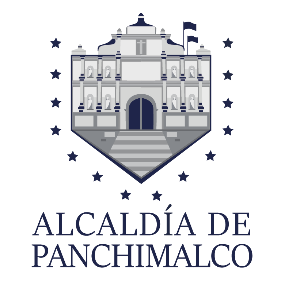 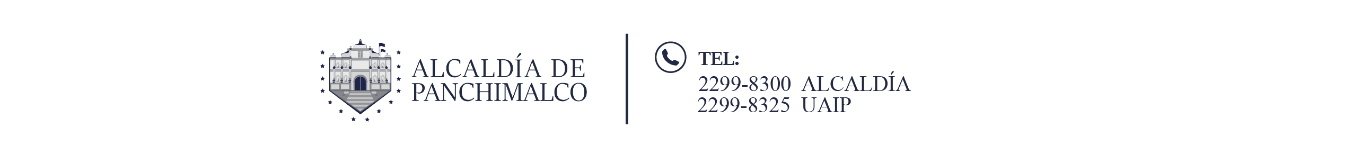                                                                                                                                     SOLICITUD NÚMERO:										                FECHA:INFORMACIÓN DE LA PERSONA SOLICITANTENombres:						1.2. Apellidos:Tipo de documento:					1.4. Número de documento:1.5.  Edad:			1.6. Sexo:                                    Mujer                       Hombre1.7. Teléfono de contacto:1.8. Nivel Educativo: 					1.9. Nacionalidad: DATOS PARA QUE SE LE NOTIFIQUE Forma de notificación:		    Correo electrónico    Correo certificadoINFORMACIÓN SOLICITADA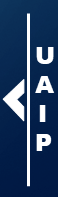 FORMA DE ENTREGA DE LA INFORMACIÓN  	           CD	X     Fotocopias                        Copia(s) Certificada(s)	           DVD	       Consulta directa               Correo certificado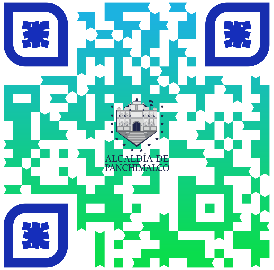 	            USB	       Fax                                       Correo electrónicoFECHA DE ENTREGA DE LA INFORMACIÓN:    Firma de la persona solicitante: ____________________                 Firma y sello                                                                                                                   del Oficial de Información